     Al Direttore Generale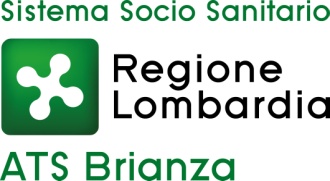      ATS della Brianza								     Viale Elvezia, 2      20900 Monza (MB)                                                                                           PEC: protocollo@pec.ats-brianza.itDICHIARAZIONE DI RINUNCIA ALLA VENDITA ON LINE DI MEDICINALI(EX ART. 112-QUATER D.Lgs. 219/2006 – Circolare Ministero della Salute DGDMF 3799-P-26/01/2016)Il/La sottoscritto/a  .…………………………………………………………………………Nato/a  a………………………………….………………il…………………………………e residente a………………………………………..in via………………………………………….In qualità di:□ Titolare/Direttore di Farmacia/Legale Rappresentante□ Legale rappresentante di esercizio commerciale di cui all’art. 5 c.1 DL 223/2006 convertito con modificazioni dalla L. n. 248 del 04/08/2006 denominata/o ………………………………………………………………………………………..già autorizzata alla vendita on line di medicinali senza obbligo di prescrizione medica, con Determina ATS n. ……. del…….. DICHIARA di rinunciare alla vendita on line di medicinali previsti dall’art. 112 quater D.Lgs 219/2006 e al logo identificativo previsto dal Decreto del Ministero della salute 6 luglio 2015 pubblicato in G.U. n.19 del 25/01/2016 a far data dal …………………………….. .A tale fine, consapevole di quanto previsto dal D.P.R. 445/2000 in caso di dichiarazioni non veritiere e mendaci DICHIARA CHE:La Farmacia/sito commerciale è in possesso di partita iva n. ………………………………………… .La Farmacia/sito commerciale si trova in via………………………………n……………Comune di…………………………………………………La farmacia/esercizio commerciale è in possesso del codice univoco n…  ……………………………..…………… assegnato dal Ministero della Salute.L’indirizzo del sito web completo utilizzato per la vendita on line di medicinali è il seguente …..………………………………………………………………………………Le informazioni identificative del sito sono le seguenti:                Dati del registrante ……………………………………………………………………E-mail …………………………………………………………………………………….               Telefono …………………………………………………………………………………Indirizzo sede legale ………………………………………………………………......               Contatto amministrativo del sito (nome e cognome) ……………………………….Data…………………………..……..                       Firma………………………………                                                 Si allega:Copia fotostatica del documento di identità del sottoscrittore datata e firmata;INFORMATIVA PRIVACY  AI SENSI DEL REGOLAMENTO 679/2016/UE - Si informa che:tutti i dati personali (comuni identificativi, sensibili e/o giudiziari) comunicati all’Agenzia di Tutela della Salute (ATS) della Brianza saranno trattati per le finalità istituzionali e per le finalità consentite dalla legge nel rispetto delle prescrizioni previste dal Regolamento Generale sulla protezione dei dati personali 679/2016 dell’Unione Europea;il trattamento dei dati personali avviene utilizzando strumenti e supporti sia cartacei che informatico-digitali;il Titolare del trattamento dei dati personali è l’Agenzia di Tutela della Salute (ATS) della Brianza (Sede Legale: Viale Elvezia, 2 - 20900 – Monza Tel. 039/23841  - Sede Territoriale: C.so Carlo Alberto, 120 – 23900 Lecco - Tel.  0341/482111);l’Interessato può esercitare i diritti previsti dagli articoli 15, 16, 17, 18, 20, 21 e 22 del Regolamento UE 679/2016, ai seguenti recapiti: E-mail: protocollo@ats-brianza.it – PEC: protocollo@pec.ats-brianza.it ;l’informativa completa redatta ai sensi degli articoli 13 e 14 del Regolamento UE 679/2016 è reperibile presso l’ATS e/o consultabile sul sito web dell’ente all'indirizzo: https://www.ats-brianza.it - Amministrazione Trasparente – Altri Contenuti – Dati Ulteriori – 2.4.7 Privacy;Il Data Protection Officer (Art. 37 Reg. 679/2016) nominato dall’Agenzia di Tutela della Salute (ATS) della Brianza è la società LTA S.r.l. (Sede: Via della Conciliazione, 10 - Roma - Cap 00193 - P.IVA 14243311009), individuata a seguito dell’espletamento di una procedura di gara; referente per il DPO è il dott. Luigi Recupero, il quale può essere contattato ai seguenti recapiti: E-mail: protocollo@ats-brianza.it – PEC: protocollo@pec.ats-brianza.it.Data…………………………..……..                                                                                     Firma………………………………..